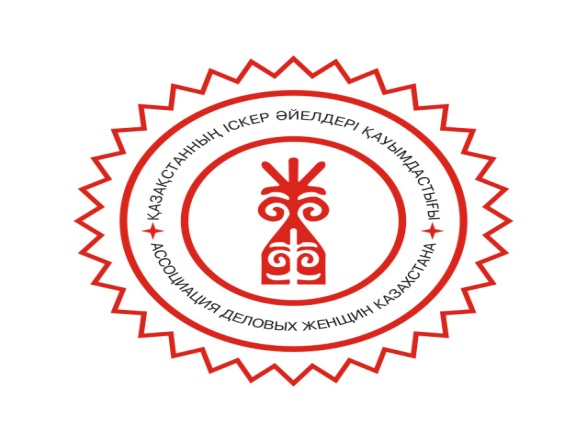 ПРОГРАММАМЕЖДУНАРОДНОЙ БИЗНЕС - КОНФЕРЕНЦИИ:«НОВЫЕ ВОЗМОЖНОСТИ В РАЗВИТИИ ЖЕНСКОГО ПРЕДПРИНИМАТЕЛЬСТВА»1-й день, вторник29 августа 2017 г.г.Астана, Коргалжинское шоссе 2А, Гостиница «Думан», зал Дипломат, 2 этаж2-й день, среда30 августа 2017 г.г. Астана, Кунаева, 7Отель «Rixos President Astana», конференц зал «Жерұйық»П  А  Р  Т  Н  Е  Р  Ы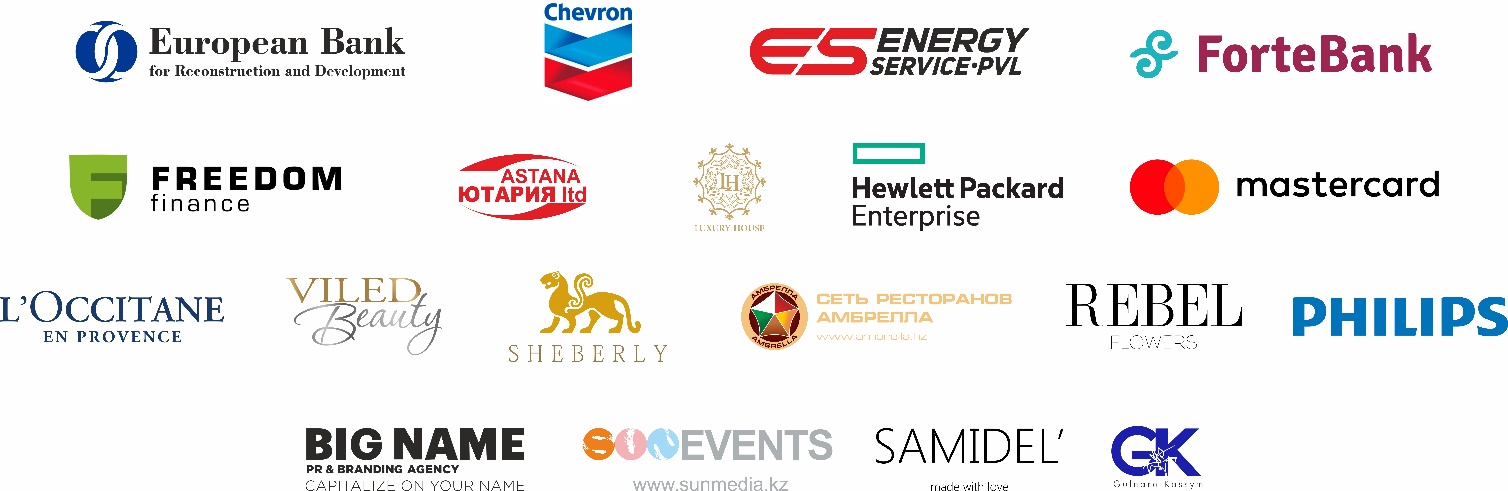 17:00 – 19:00Проведение Заседания первого Республиканского Совета                           для председателей региональных АДЖК;08:30 – 09:3009:30 – 09:45Регистрация участниковОфициальное открытие фотовыставки «АСТАНА ТРУДОВАЯ-II»10:00 – 10:10ОТКРЫТИЕ: Раушан Сарсембаева,  Президент РОО «Ассоциация деловых женщин Казахстана»;10:10 – 10:15ПОКАЗ видеофильма «Новые возможности Ассоциации деловых женщин Казахстана» 10:15 – 10:40ПРИВЕТСТВИЕ:Дарига Назарбаева, Депутат сената Парламента, Председатель Комитета сената по международным делам, обороне и безопасности.Ирен Нативидад (Irene Natividad), Президент Глобального Саммита  женщин. США, г.Вашингтон;Бетси Нельсон (Betsy Nelson), Вице – президент Европейского банка реконструкции и развития (ЕБРР). Великобритания, г.Лондон;Ми Енг Хан (Mi-Young Han), Президент Всемирной Ассоциации женщин изобретателей и предпринимателей. Южная Корея, г.Сеул10:40 – 11:40ПАНЕЛЬНАЯ СЕССИЯ №1: «СОВРЕМЕННЫЕ ТРЕНДЫ В РАЗВИТИИ ЖЕНСКОГО ПРЕДПРИНИМАТЕЛЬСТВА В МИРЕ»Модератор: Мухаббат Сеитова,  Заместитель Председателя Правления АО «Forte Bank».  Астана.	Спикеры:Замира Канапьянова,  Генеральный менеджер по связям с общественностью и Правительством  компании Шеврон (Европа, Евразия и Ближний Восток). Великобритания, г. Лондон;Хольгер Вифель,  Глава региональной программы Европейского банка реконструкции и развития (ЕБРР). Алматы;Маргарита де Кос (Margarita de Cos), Директор Всемирного фонда дикой природы. Испания, г.Мадрид;Инга Легасова,  Председатель ООО «Союз женских сил». Россия, г.Москва;Алина Алдамберген, Председатель Правления АО «Казахстанская фондовая биржа» (KASE). Алматы;Гульназ Атамкулова,  заместитель Председателя Правления АО «Национальный управляющий холдинг «КазАгро»11.40 – 12.00Перерыв на кофе-брейк12:00 – 13:00ПАНЕЛЬНАЯ СЕССИЯ № 2: «НОВЫЕ ТЕХНОЛОГИИ В ПОВЫШЕНИИ ЭФФЕКТИВНОСТИ БИЗНЕСА» (ИКТ, agile, менторинг и др)Модератор: Нина Виллемс, Региональный менеджер MasterCard в Армении, Беларуси и Казахстане. Россия, г.Москва.Спикеры:Дана Алтыбаева, Генеральный Директор Hewlett Packard Enterprise Казахстан/Киргизстан,  г.Алматы;Гульнара Даныбаева, Генеральный директор компании «Philips» в Казахстане и Центральной Азии РК, г.Алматы;Александра Прицкер, Профессиональный сертифицированный коуч MCC ICF Executive coach, Член ICF, бизнес - тренер, директор Международного Университета Global Coaching. Россия, г.Санкт-Петербург;Ксения Бабушкина, Партнер компании «Ernst & Young», возглавляющий практику EY по консультационным услугам по Центральной Азии и Кавказу;Аида Иргебаева, Вице-президент по IT в АО «Транстелеком»Сакен Усер, директор департамента корпоративных финансовАО «Фридом Финанс»;13:00 – 13:30Презентация новой Структуры АДЖК «Жас қанаттар» -Азиза Шужеева, член Правления АДЖ по г.Астана;13:30 – 14:00Парад лидеров молодежного крыла АДЖК.14.00 – 15.00Перерыв на обед15:00-15:15Презентация программы «Деловые связи»  АДЖК -Сандугаш Бекжигитова, член Правления АДЖ по г.Астана; 15:15-15:30Презентация программы «Менторинг» в АДЖК -Айнур Мами, член АДЖ по г.Астана;15:30 – 18:00Тренинг по МЕНТОРИНГУ - Александра Прицкер, профессиональный сертифицированный коуч MCC ICF.  Россия, г.Санкт-Петербург;19:00 – 21:00COCKTAIL PARTYФуршет, показ моделей молодых казахстанских дизайнеров с выбранными менторами, розыгрыш лотереи, музыкальная программа;3-й день, четверг,  31 августа 2017г.09:30 – 11:3011:00 – 11:30 11.30 – 13:0013:00 – 14:00 г.Астана, Коргалжинское шоссе 2А, Гостиница «Думан», зал Парламент, 2 этажТРЕНИНГИ:Тренинг Инструменты AGILE технологии - Ксения Бабушкина,  Партнер компании «Ernst & Young», возглавляющий практику EY по консультационным услугам по Центральной Азии и Кавказу;Кофе-брейк;                                                                                                                             Тренинг «Искусство инвестирования»Виталий Кин, Спикер обучающего центра АО «Фридом Финанс»Отъезд на ЭКСПО-2017 (по желанию)